П О С Т А Н О В Л Е Н И Е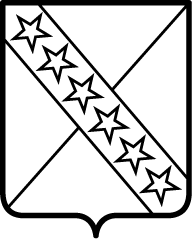 АДМИНИСТРАЦИИ ПРИАЗОВСКОГО СЕЛЬСКОГО ПОСЕЛЕНИЯ      ПРИМОРСКО-АХТАРСКОГО РАЙОНА                                                                            ПРОЕКТстаница ПриазовскаяОб утверждении   муниципальной программы  Приазовского сельского поселения Приморско-Ахтарского района  «Обеспечение безопасности населения» на 2024-2026 годы          В соответствии с Федеральным законом от 6 октября 2003 года № 131-ФЗ «Об общих принципах организации местного самоуправления в Российской Федерации», постановлением администрации Приморско-Ахтарского Приазовского сельского поселения Приморско-Ахтарского района от 28 июля 2014 года  № 102 «Об утверждении Порядка принятия решения о разработке, формировании, реализации и оценки эффективности реализации муниципальных программ Приазовского сельского поселения Приморско-Ахтарского района», постановлением администрации Приазовского сельского поселения Приморско-Ахтарского района  от 10 августа 2023 года № 105 «Об утверждении Перечня муниципальных программ Приазовского сельского поселения Приморско-Ахтарского района  на 2024 год», Уставом    Приазовского сельского поселения Приморско-Ахтарского района, администрация Приазовского сельского  поселения     Приморско-Ахтарского      района    п о с т а н о в л я е т:              1. Утвердить муниципальную программу Приазовского сельского поселения Приморско-Ахтарского района  «Обеспечение безопасности населения» на 2024-2026 годы, согласно приложению к настоящему постановлению.        2. Контроль за выполнением  настоящего постановления оставляю за собой.        3 Постановление вступает в силу с 1 января 2024 года.Глава Приазовского сельского поселения Приморско-Ахтарского района                                М.А.НещадимМУНИЦИПАЛЬНАЯ ПРОГРАММАПриазовского сельского поселения Приморско-Ахтарского района  «Обеспечение безопасности населения» на 2024-2026 годы»ПАСПОРТМуниципальной программы Приазовского сельского поселения Приморско-Ахтарского района  «Обеспечение безопасности населения» на 2024-2026 годы»Характеристика текущего состояния и прогноз развития соответствующей сферы реализации муниципальной программыОдним из направлений реализации муниципальной программы  «Обеспечение безопасности населения» Приазовского сельского поселения Приморско-Ахтарского района на 2024-2026 годы (далее - Программа) является предупреждение развития и ликвидация последствий чрезвычайных ситуаций, стихийных бедствий, оказание содействия   в обеспечении защиты населения, территорий и объектов жизнеобеспечения от угроз природного и техногенного характера. В последнее время происходит усиление взаимовлияния природных и техногенных опасностей. Проблема их взаимодействия одна  из  самых  мало                     разработанных в мировой практике. В условиях сохранения высокого уровня угрозы природного и техногенного характера, негативных последствий чрезвычайных ситуаций для устойчивого социально-экономического развития поселения одним из важных элементов обеспечения национальной безопасности является повышение защиты населения, территорий и потенциально опасных объектов. Предполагается, что Программа станет одним из инструментов, который позволит значительно снизить человеческие жертвы при чрезвычайных ситуациях, повысит оперативность реагирования на них. На территории поселения  наблюдается высокий уровень угрозы возникновения чрезвычайных ситуаций природного и техногенного характера. К стихийным бедствиям, наносящим значительный ущерб экономике, относятся сильные ветры и ливни, смерчи, град, ураган, оледенение, а также интенсивное выпадение мокрого снега. Значительную опасность для окружающей среды и населения представляют потенциально опасные объекты. Иметь запас материальных средств для ликвидации чрезвычайных ситуаций природного и техногенного характера, а также при ведении или в следствие ведения военных действий. На территории поселения располагается ряд промышленных объектов, относящихся к категории потенциально опасных. Опыт работы по предупреждению чрезвычайных ситуаций и ликвидации последствий стихийных бедствий, аварий и катастроф свидетельствует о том, что решение задач по снижению риска их возникновения и величины ущерба экономике и экологии, уменьшению числа жертв  среди населения во многом зависит от уровня подготовки и обучения всех категорий населения в области гражданской обороны, защиты от чрезвычайных ситуаций природного и техногенного характера и пожарной безопасности, в том числе руководящего состава и специалистов гражданской обороны  по  предупреждения и ликвидации чрезвычайных ситуаций. Обеспечение необходимого уровня пожарной безопасности и минимизация потерь вследствие пожаров являются важными факторами устойчивого социально-экономического развития поселения. Основное количество пожаров происходит в жилом секторе. Причинами пожаров явились: поджоги, неисправность электрооборудования и бытовых приборов, неосторожное обращение с огнём, шалость детей с огнём. В этой связи необходимы меры профилактического воздействия при непосредственном общении с населением. Эффективным средством является обучение мерам пожарной безопасности актива территориального общественного  самоуправления, председателей квартальных комитетов, которые в свою очередь инструктируют население, распространяют  памятки   по пожарной безопасности в жилых домах, наглядную агитацию. В связи с изношенностью сети пожарного водоснабжения на территории поселения необходимы средства для поддержания в должном техническом состоянии пожарных гидрантов, подъездных путей к ним.          Здания объектов муниципальных учреждений введены в эксплуатацию в 1960 – 1970 годах. Так как в течение последних 20-и лет на решение вопросов пожарной безопасности практически не выделялись средства, в следствии этого, большая часть зданий не оборудована современными системами пожарной сигнализации и другим противопожарным оборудованием. Основными недостатками по обеспечению пожарной безопасности муниципальных учреждений являются: отсутствие систем автоматической пожарной сигнализации, систем оповещения и управления эвакуации (СОУЭ) людей при пожарах, отсутствие обработки огнезащитным составом деревянных конструкций кровли зданий, нарушение правил устройств электроустановок, неисправность пожарных водоемов, отсутствие насосов – повышающих давления воды для противопожарных кранов, отсутствие аварийного освещения и резервного электропитания, отделка путей эвакуации горючими материалами. В настоящее время укомплектованность первичными средствами пожаротушения составляет 60 %.          Обеспечение пожарной безопасности в муниципальных учреждениях   возможно путем реализации настоящей Программы, с поэтапным финансированием в пределах средств, предусмотренных в бюджете    поселения на эти цели. Следующим направлением муниципальной программы является проблема незаконного распространения и немедицинского потребления наркотиков, алкоголизма, наркомании и токсикомании на территории поселения.Необходимость разработки данной Программы вызвана тем, что проблема незаконного распространения и немедицинского потребления наркотиков  представляет серьезную угрозу здоровью населения, экономике, правопорядку и безопасности Приазовского сельского поселения Приморско-Ахтарского района.Практика реализации предыдущих программ показала, что они оказывают положительное влияние на комплексное решение указанных проблем. Мероприятия, проводимые в рамках муниципальной целевой антинаркотической программы, постоянно дают положительные результаты, по результатам которых в течение прошлых лет наблюдается тенденция к снижению лиц, состоящих как на диспансерном учете с диагнозом наркомания, так и лиц состоящих на профилактическом учете за эпизодическое употребление наркотических средств.В рамках реализации предыдущих программ  начата и будет продолжена работа по формированию условий для воспитания у населения негативного отношения к незаконному потреблению и обороту наркотиков.2. Цели, задачи и целевые показатели, сроки и этапы реализации муниципальной программы.       Целями муниципальной программы являются:       совершенствование мероприятий в области предупреждения и ликвидации чрезвычайных ситуаций;       обеспечение    первичных      мер      пожарной безопасности в границах населённых пунктов Приазовского сельского поселения Приморско-Ахтарского района (далее – поселения);       проведение мероприятий по противодействию  коррупции;      организация информационно-пропагандистского обеспечения профилактики наркомании в поселении.       Для достижения поставленных целей предусматривается решение следующих задач:       создание, хранение, восполнение и освежение резерва материальных ресурсов поселения для ликвидации чрезвычайных ситуаций природного и техногенного характера;      разработка и издание методических рекомендаций (листовок, буклетов) по противодействию коррупции.       Срок реализации муниципальной программы - 2024 - 2026 годы.Цели, задачи и характеризующие их целевые показатели муниципальной программы приводятся в табличной форме согласно приложению № 1 к настоящей программе.Перечень и краткое описание основных мероприятий муниципальной программыПеречень мероприятий муниципальной программы Приазовского сельского поселения Приморско-Ахтарского района  «Обеспечение безопасности населения» на 2024-2026 годы» приведен в приложении № 2 к настоящей программе.4. Обоснование ресурсного обеспечения муниципальной программыОбщий планируемый объем ресурсного обеспечения Программы на                  2024-2026 годы за счет средств бюджета поселения составляет  60,0 тыс. рублей.Общий планируемый объем финансирования Программы будет уточняться в зависимости от принятых на местном  уровне  решений об объемах выделяемых средств.Финансирование программных мероприятий предусматривается за счет средств бюджета Приазовского сельского поселения Приморско-Ахтарского района.5. Методика оценки эффективности реализации муниципальной программы      Оценка эффективности реализации муниципальной программы осуществляется в соответствии с методикой оценки эффективности муниципальной программы, изложенной в приложении № 7 к постановлению администрации Приазовского сельского поселения Приморско-Ахтарского района от 28 июля 2014 года  № 102 «Об утверждении Порядка принятия решения о разработке, формировании, реализации и оценки эффективности реализации муниципальных программ Приазовского сельского поселения Приморско-Ахтарского района».6. Механизм реализации муниципальной программы и контрольза ее выполнениемТекущее управление муниципальной программой осуществляет ее координатор, который:обеспечивает разработку муниципальной программы, ее согласование с  участниками муниципальной программы;формирует структуру муниципальной программы и перечень  участников муниципальной программы;организует реализацию муниципальной программы, координацию деятельности участников муниципальной программы;принимает решение о необходимости внесения в установленном порядке изменений в муниципальную программу;несет ответственность за достижение целевых показателей муниципальной программы;осуществляет подготовку предложений по объемам и источникам финансирования реализации муниципальной программы на основании предложений  участников муниципальной программы;разрабатывает формы отчетности для  участников муниципальной программы, необходимые для осуществления контроля за выполнением муниципальной программы, устанавливает сроки их предоставления;проводит мониторинг реализации муниципальной программы и анализ отчетности, представляемой участниками муниципальной программы;ежегодно проводит оценку эффективности реализации муниципальной программы;готовит ежегодный доклад о ходе реализации муниципальной программы и оценке эффективности ее реализации (далее - доклад о ходе реализации муниципальной программы);организует информационную и разъяснительную работу, направленную на освещение целей и задач муниципальной программы в печатных средствах массовой информации, на официальном сайте в информационно-телекоммуникационной сети "Интернет";размещает информацию о ходе реализации и достигнутых результатах муниципальной программы на официальном сайте в информационно-телекоммуникационной сети "Интернет";осуществляет иные полномочия, установленные муниципальной программой.Координатор муниципальной программы осуществляет контроль за выполнением плана реализации муниципальной программы.В целях обеспечения контроля за выполнением муниципальной программы ее координатор представляет в администрацию Приазовского сельского поселения Приморско-Ахтарского района (далее – администрация) план реализации муниципальной программы в течение 3 рабочих дней после их утверждения.В случае принятия координатором муниципальной программы решения о внесении изменений в план реализации муниципальной программы он уведомляет об этом администрация в течение 3 рабочих дней после их корректировки.Координатор муниципальной программы ежегодно, до 15 февраля года, следующего за отчетным годом, направляет в администрацию доклад о ходе реализации муниципальной программы на бумажных и электронных носителях.Реализацию мероприятий Программы осуществляют администрация Приазовского сельского поселения Приморско-Ахтарского района.Для обеспечения мониторинга и анализа мероприятий Программы администрация Приазовского сельского поселения Приморско-Ахтарского района ежеквартально до 20-го числа месяца, следующего за отчетным кварталом, представляет в отдел по финансово-экономической работе и бюджету администрации Приазовского сельского поселения Приморско-Ахтарского района  заполненные отчетные формы мониторинга реализации Программы согласно приложению  № 3 к Программе и не позднее 1 декабря текущего финансового года, представляет согласованный с  участниками Программы план реализации Программы на очередной год  по форме согласно приложению № 4.Ведущий специалист администрацииПриазовского сельского поселенияПриморско-Ахтарского района                                                   А.Н.СтепаненкоЦЕЛИ, ЗАДАЧИ И ЦЕЛЕВЫЕ ПОКАЗАТЕЛИ МУНИЦИПАЛЬНОЙ ПРОГРАММЫПриазовского сельского поселения Приморско-Ахтарского района «Обеспечение безопасности населения» на 2024-2026 годыВедущий специалист администрацииПриазовского сельского поселенияПриморско-Ахтарского района                                                                                                 А.Н.СтепаненкоПЕРЕЧЕНЬ ОСНОВНЫХ МЕРОПРИЯТИЙ МУНИЦИПАЛЬНОЙ ПРОГРАММЫ  к муниципальной программе  Приазовского сельского поселения Приморско-Ахтарского района «Обеспечение безопасности населения» на 2024-2026 годыВедущий специалист администрацииПриазовского сельского поселенияПриморско-Ахтарского района                                                                      А.Н.Степанеко                                                                                      Ведущий специалист администрацииПриазовского сельского поселенияПриморско-Ахтарского района                                                                                                 А.Н.СтепаненкоВедущий специалист администрации Приазовского сельского поселенияПриморско-Ахтарского района                                                                                                 А.Н.СтепаненкоПРИЛОЖЕНИЕУТВЕРЖДЕНАпостановлением администрацииПриазовского сельского поселения Приморско-Ахтарского  районаот __________ года № _____Координатор муниципальной программыадминистрации Приазовского сельского поселения Приморско-Ахтарского районаКоординаторы подпрограммыНе предусмотреныУчастники муниципальной программыНе предусмотреныПодпрограммы муниципальной программыНе предусмотреныВедомственные целевые программыНе предусмотреныЦели муниципальнойпрограммысовершенствование мероприятий в области предупреждения и ликвидации чрезвычайных ситуаций;обеспечение    первичных      мер      пожарной безопасности в границах населённых пунктов                                                                                                                                                                        Приазовского сельского поселения Приморско-Ахтарского района (далее – поселения); проведение мероприятий по противодействию  коррупции;Профилактика правонарушений связанных с употреблением и распространением наркотических и психотропных веществ.Задачи муниципальной программысоздание, хранение, восполнение и освежение резерва материальных ресурсов поселения для ликвидации чрезвычайных ситуаций природного и техногенного характера;разработка и издание методических рекомендаций (листовок, буклетов) по противодействию коррупции;развитие информационно-пропагандистской работы.Перечень целевых показателей муниципальной программыПредупреждение и ликвидация чрезвычайных ситуаций, стихийных бедствий и их последствий; Обеспечение пожарной безопасности в Приазовском сельском поселении Приморско-Ахтарского района; противодействие коррупции в Приазовском сельском поселении Приморско-Ахтарского района;Совершенствование и развитие антинаркотической пропаганды».Этапы и сроки реализации муниципальной программыРеализуется с 2024 по 2026 годыэтапы не предусмотреныОбъемы бюджетных ассигнований муниципальной программыобщий объем финансирования составляет 60,0 тыс. рублей из средств бюджета Приазовского сельского поселения Приморско-Ахтарского  района, в том числе:- 2024 год – 20,0 тыс. рублей;- 2025 год – 20,0 тыс. рублей;- 2026 год – 20,0 тыс. рублей.Наименование мероприятияИсточники финансированияОбъем финансирования, всего (тыс. руб.)Объем финансирования, всего (тыс. руб.)Объем финансирования, всего (тыс. руб.)Объем финансирования, всего (тыс. руб.)Координатор муниципальной программыНаименование мероприятияИсточники финансированияВсего2024 год2025 год2026 годКоординатор муниципальной программыПредупреждение и ликвидация чрезвычайных ситуаций, стихийных бедствий и их последствийМестный бюджет15,05,05,05,0Администрация Приазовского сельского поселения Приморско-Ахтарского районаОбеспечение пожарной безопасности в Приазовском сельском поселении Приморско-Ахтарского районаМестный бюджет15,05,05,05,0Администрация Приазовского сельского поселения Приморско-Ахтарского районаПротиводействие коррупции в Приазовском сельском поселении Приморско-Ахтарского районаМестный бюджет15,05,05,05,0Администрация Приазовского сельского поселения Приморско-Ахтарского районаМетодическое обеспечение профилактики наркомании и наркопреступностиМестный бюджет15,05,05,05,0Администрация Приазовского сельского поселения Приморско-Ахтарского районаВсего60,020,020,020,0ПРИЛОЖЕНИЕ №  1к муниципальной программе Приазовского сельского поселения Приморско-Ахтарского района  «Обеспечение безопасности населения» на 2024-2026 годы№п/пНаименование целевого показателяЕдиницаизмеренияСта-тус*Значение показателейЗначение показателейЗначение показателейЗначение показателейЗначение показателей№п/пНаименование целевого показателяЕдиницаизмеренияСта-тус*1-й год реализации2-й год реализации3-й год реализации….N год реализации1234567891Муниципальная программа Приазовского сельского поселения Приморско-Ахтарского района «Обеспечение безопасности населения» на 2021-2023 годыМуниципальная программа Приазовского сельского поселения Приморско-Ахтарского района «Обеспечение безопасности населения» на 2021-2023 годыМуниципальная программа Приазовского сельского поселения Приморско-Ахтарского района «Обеспечение безопасности населения» на 2021-2023 годыМуниципальная программа Приазовского сельского поселения Приморско-Ахтарского района «Обеспечение безопасности населения» на 2021-2023 годыМуниципальная программа Приазовского сельского поселения Приморско-Ахтарского района «Обеспечение безопасности населения» на 2021-2023 годыМуниципальная программа Приазовского сельского поселения Приморско-Ахтарского района «Обеспечение безопасности населения» на 2021-2023 годыМуниципальная программа Приазовского сельского поселения Приморско-Ахтарского района «Обеспечение безопасности населения» на 2021-2023 годыМуниципальная программа Приазовского сельского поселения Приморско-Ахтарского района «Обеспечение безопасности населения» на 2021-2023 годыЦель: совершенствование мероприятий в области предупреждения и ликвидации чрезвычайных ситуаций, обеспечение    первичных      мер      пожарной безопасности в границах населённых пунктов   Приазовского сельского поселения Приморско-Ахтарского района (далее – поселения), проведение мероприятий по противодействию  коррупции, профилактика правонарушений связанных с употреблением и распространением наркотических и психотропных веществЦель: совершенствование мероприятий в области предупреждения и ликвидации чрезвычайных ситуаций, обеспечение    первичных      мер      пожарной безопасности в границах населённых пунктов   Приазовского сельского поселения Приморско-Ахтарского района (далее – поселения), проведение мероприятий по противодействию  коррупции, профилактика правонарушений связанных с употреблением и распространением наркотических и психотропных веществЦель: совершенствование мероприятий в области предупреждения и ликвидации чрезвычайных ситуаций, обеспечение    первичных      мер      пожарной безопасности в границах населённых пунктов   Приазовского сельского поселения Приморско-Ахтарского района (далее – поселения), проведение мероприятий по противодействию  коррупции, профилактика правонарушений связанных с употреблением и распространением наркотических и психотропных веществЦель: совершенствование мероприятий в области предупреждения и ликвидации чрезвычайных ситуаций, обеспечение    первичных      мер      пожарной безопасности в границах населённых пунктов   Приазовского сельского поселения Приморско-Ахтарского района (далее – поселения), проведение мероприятий по противодействию  коррупции, профилактика правонарушений связанных с употреблением и распространением наркотических и психотропных веществЦель: совершенствование мероприятий в области предупреждения и ликвидации чрезвычайных ситуаций, обеспечение    первичных      мер      пожарной безопасности в границах населённых пунктов   Приазовского сельского поселения Приморско-Ахтарского района (далее – поселения), проведение мероприятий по противодействию  коррупции, профилактика правонарушений связанных с употреблением и распространением наркотических и психотропных веществЦель: совершенствование мероприятий в области предупреждения и ликвидации чрезвычайных ситуаций, обеспечение    первичных      мер      пожарной безопасности в границах населённых пунктов   Приазовского сельского поселения Приморско-Ахтарского района (далее – поселения), проведение мероприятий по противодействию  коррупции, профилактика правонарушений связанных с употреблением и распространением наркотических и психотропных веществЦель: совершенствование мероприятий в области предупреждения и ликвидации чрезвычайных ситуаций, обеспечение    первичных      мер      пожарной безопасности в границах населённых пунктов   Приазовского сельского поселения Приморско-Ахтарского района (далее – поселения), проведение мероприятий по противодействию  коррупции, профилактика правонарушений связанных с употреблением и распространением наркотических и психотропных веществЦель: совершенствование мероприятий в области предупреждения и ликвидации чрезвычайных ситуаций, обеспечение    первичных      мер      пожарной безопасности в границах населённых пунктов   Приазовского сельского поселения Приморско-Ахтарского района (далее – поселения), проведение мероприятий по противодействию  коррупции, профилактика правонарушений связанных с употреблением и распространением наркотических и психотропных веществЗадача: создание, хранение, восполнение и освежение резерва материальных ресурсов поселения для ликвидации чрезвычайных ситуаций природного и техногенного характера, разработка и издание методических рекомендаций (листовок, буклетов) по противодействию коррупции, развитие информационно-пропагандистской работы.Задача: создание, хранение, восполнение и освежение резерва материальных ресурсов поселения для ликвидации чрезвычайных ситуаций природного и техногенного характера, разработка и издание методических рекомендаций (листовок, буклетов) по противодействию коррупции, развитие информационно-пропагандистской работы.Задача: создание, хранение, восполнение и освежение резерва материальных ресурсов поселения для ликвидации чрезвычайных ситуаций природного и техногенного характера, разработка и издание методических рекомендаций (листовок, буклетов) по противодействию коррупции, развитие информационно-пропагандистской работы.Задача: создание, хранение, восполнение и освежение резерва материальных ресурсов поселения для ликвидации чрезвычайных ситуаций природного и техногенного характера, разработка и издание методических рекомендаций (листовок, буклетов) по противодействию коррупции, развитие информационно-пропагандистской работы.Задача: создание, хранение, восполнение и освежение резерва материальных ресурсов поселения для ликвидации чрезвычайных ситуаций природного и техногенного характера, разработка и издание методических рекомендаций (листовок, буклетов) по противодействию коррупции, развитие информационно-пропагандистской работы.Задача: создание, хранение, восполнение и освежение резерва материальных ресурсов поселения для ликвидации чрезвычайных ситуаций природного и техногенного характера, разработка и издание методических рекомендаций (листовок, буклетов) по противодействию коррупции, развитие информационно-пропагандистской работы.Задача: создание, хранение, восполнение и освежение резерва материальных ресурсов поселения для ликвидации чрезвычайных ситуаций природного и техногенного характера, разработка и издание методических рекомендаций (листовок, буклетов) по противодействию коррупции, развитие информационно-пропагандистской работы.Задача: создание, хранение, восполнение и освежение резерва материальных ресурсов поселения для ликвидации чрезвычайных ситуаций природного и техногенного характера, разработка и издание методических рекомендаций (листовок, буклетов) по противодействию коррупции, развитие информационно-пропагандистской работы.1.1Целевой показатель: Предупреждение и ликвидация чрезвычайных ситуаций, стихийных бедствий и их последствийТыс. рублей5,05,0        5,01.2Целевой показатель:  Обеспечение пожарной безопасности в Приазовском сельском поселении Приморско-Ахтарского района Тыс. рублей5,05,0        5,0   1.3Целевой показатель: противодействие коррупции в Приазовском сельском поселении Приморско-Ахтарского района Тыс. рублей5,05,0        5,0   1.4Целевой показатель: Совершенствование и развитие антинаркотической пропагандыТыс. рублей5,05,0         5,02Основное мероприятие №1 «Предупреждение и ликвидация чрезвычайных ситуаций, стихийных бедствий и их последствий»Основное мероприятие №1 «Предупреждение и ликвидация чрезвычайных ситуаций, стихийных бедствий и их последствий»Основное мероприятие №1 «Предупреждение и ликвидация чрезвычайных ситуаций, стихийных бедствий и их последствий»Основное мероприятие №1 «Предупреждение и ликвидация чрезвычайных ситуаций, стихийных бедствий и их последствий»Основное мероприятие №1 «Предупреждение и ликвидация чрезвычайных ситуаций, стихийных бедствий и их последствий»Основное мероприятие №1 «Предупреждение и ликвидация чрезвычайных ситуаций, стихийных бедствий и их последствий»Основное мероприятие №1 «Предупреждение и ликвидация чрезвычайных ситуаций, стихийных бедствий и их последствий»Основное мероприятие №1 «Предупреждение и ликвидация чрезвычайных ситуаций, стихийных бедствий и их последствий»Цель: повышение эффективности системы защиты граждан от чрезвычайных ситуаций природного и техногенного характераЦель: повышение эффективности системы защиты граждан от чрезвычайных ситуаций природного и техногенного характераЦель: повышение эффективности системы защиты граждан от чрезвычайных ситуаций природного и техногенного характераЦель: повышение эффективности системы защиты граждан от чрезвычайных ситуаций природного и техногенного характераЦель: повышение эффективности системы защиты граждан от чрезвычайных ситуаций природного и техногенного характераЦель: повышение эффективности системы защиты граждан от чрезвычайных ситуаций природного и техногенного характераЦель: повышение эффективности системы защиты граждан от чрезвычайных ситуаций природного и техногенного характераЦель: повышение эффективности системы защиты граждан от чрезвычайных ситуаций природного и техногенного характераЗадача:  создание, хранение, восполнение и освежение резерва материальных ресурсов поселения, для ликвидации чрезвычайных ситуаций природного и техногенного характераЗадача:  создание, хранение, восполнение и освежение резерва материальных ресурсов поселения, для ликвидации чрезвычайных ситуаций природного и техногенного характераЗадача:  создание, хранение, восполнение и освежение резерва материальных ресурсов поселения, для ликвидации чрезвычайных ситуаций природного и техногенного характераЗадача:  создание, хранение, восполнение и освежение резерва материальных ресурсов поселения, для ликвидации чрезвычайных ситуаций природного и техногенного характераЗадача:  создание, хранение, восполнение и освежение резерва материальных ресурсов поселения, для ликвидации чрезвычайных ситуаций природного и техногенного характераЗадача:  создание, хранение, восполнение и освежение резерва материальных ресурсов поселения, для ликвидации чрезвычайных ситуаций природного и техногенного характераЗадача:  создание, хранение, восполнение и освежение резерва материальных ресурсов поселения, для ликвидации чрезвычайных ситуаций природного и техногенного характераЗадача:  создание, хранение, восполнение и освежение резерва материальных ресурсов поселения, для ликвидации чрезвычайных ситуаций природного и техногенного характера2.1Целевой показатель:совершенствование материально технической базыТыс. рублей5,05,05,03.Основное мероприятие № 2 «Обеспечение пожарной безопасности в Приазовском сельском поселении Приморско-Ахтарского района»Основное мероприятие № 2 «Обеспечение пожарной безопасности в Приазовском сельском поселении Приморско-Ахтарского района»Основное мероприятие № 2 «Обеспечение пожарной безопасности в Приазовском сельском поселении Приморско-Ахтарского района»Основное мероприятие № 2 «Обеспечение пожарной безопасности в Приазовском сельском поселении Приморско-Ахтарского района»Основное мероприятие № 2 «Обеспечение пожарной безопасности в Приазовском сельском поселении Приморско-Ахтарского района»Основное мероприятие № 2 «Обеспечение пожарной безопасности в Приазовском сельском поселении Приморско-Ахтарского района»Основное мероприятие № 2 «Обеспечение пожарной безопасности в Приазовском сельском поселении Приморско-Ахтарского района»Основное мероприятие № 2 «Обеспечение пожарной безопасности в Приазовском сельском поселении Приморско-Ахтарского района»Цель: обеспечение первичных мер пожарной безопасности в границах населённых пунктов поселенияЦель: обеспечение первичных мер пожарной безопасности в границах населённых пунктов поселенияЦель: обеспечение первичных мер пожарной безопасности в границах населённых пунктов поселенияЦель: обеспечение первичных мер пожарной безопасности в границах населённых пунктов поселенияЦель: обеспечение первичных мер пожарной безопасности в границах населённых пунктов поселенияЦель: обеспечение первичных мер пожарной безопасности в границах населённых пунктов поселенияЦель: обеспечение первичных мер пожарной безопасности в границах населённых пунктов поселенияЦель: обеспечение первичных мер пожарной безопасности в границах населённых пунктов поселенияЗадача: совершенствование материально технической базы;  создание, хранение, восполнение и освежение резерва материальных ресурсов поселенияЗадача: совершенствование материально технической базы;  создание, хранение, восполнение и освежение резерва материальных ресурсов поселенияЗадача: совершенствование материально технической базы;  создание, хранение, восполнение и освежение резерва материальных ресурсов поселенияЗадача: совершенствование материально технической базы;  создание, хранение, восполнение и освежение резерва материальных ресурсов поселенияЗадача: совершенствование материально технической базы;  создание, хранение, восполнение и освежение резерва материальных ресурсов поселенияЗадача: совершенствование материально технической базы;  создание, хранение, восполнение и освежение резерва материальных ресурсов поселенияЗадача: совершенствование материально технической базы;  создание, хранение, восполнение и освежение резерва материальных ресурсов поселенияЗадача: совершенствование материально технической базы;  создание, хранение, восполнение и освежение резерва материальных ресурсов поселения3.1Целевой показатель: оплата страховой премии по договору на государственное личное страхование доб. Дружин, совершенствование материально технической базы;  создание, хранение, восполнение и освежение резерва материальных ресурсов поселенияТыс. рублей5,05,05,04.Основное мероприятие № 3 «Противодействие коррупции в Приазовском сельском поселении Приморско-Ахтарского района "Основное мероприятие № 3 «Противодействие коррупции в Приазовском сельском поселении Приморско-Ахтарского района "Основное мероприятие № 3 «Противодействие коррупции в Приазовском сельском поселении Приморско-Ахтарского района "Основное мероприятие № 3 «Противодействие коррупции в Приазовском сельском поселении Приморско-Ахтарского района "Основное мероприятие № 3 «Противодействие коррупции в Приазовском сельском поселении Приморско-Ахтарского района "Основное мероприятие № 3 «Противодействие коррупции в Приазовском сельском поселении Приморско-Ахтарского района "Основное мероприятие № 3 «Противодействие коррупции в Приазовском сельском поселении Приморско-Ахтарского района "Основное мероприятие № 3 «Противодействие коррупции в Приазовском сельском поселении Приморско-Ахтарского района "Цель: противодействие в области коррупции на территории поселенияЦель: противодействие в области коррупции на территории поселенияЦель: противодействие в области коррупции на территории поселенияЦель: противодействие в области коррупции на территории поселенияЦель: противодействие в области коррупции на территории поселенияЦель: противодействие в области коррупции на территории поселенияЦель: противодействие в области коррупции на территории поселенияЦель: противодействие в области коррупции на территории поселенияЗадача: разработка и издание методических рекомендаций (листовок, буклетов) по противодействию коррупции.Задача: разработка и издание методических рекомендаций (листовок, буклетов) по противодействию коррупции.Задача: разработка и издание методических рекомендаций (листовок, буклетов) по противодействию коррупции.Задача: разработка и издание методических рекомендаций (листовок, буклетов) по противодействию коррупции.Задача: разработка и издание методических рекомендаций (листовок, буклетов) по противодействию коррупции.Задача: разработка и издание методических рекомендаций (листовок, буклетов) по противодействию коррупции.Задача: разработка и издание методических рекомендаций (листовок, буклетов) по противодействию коррупции.Задача: разработка и издание методических рекомендаций (листовок, буклетов) по противодействию коррупции.4.1Целевой показатель: приобретение информационных буклетов, листовок, баннеров, стендов, подписных изданийТыс. рублей5,0         5,05,05.Основное мероприятие № 4 «Методическое обеспечение профилактики наркомании и наркопреступности "Основное мероприятие № 4 «Методическое обеспечение профилактики наркомании и наркопреступности "Основное мероприятие № 4 «Методическое обеспечение профилактики наркомании и наркопреступности "Основное мероприятие № 4 «Методическое обеспечение профилактики наркомании и наркопреступности "Основное мероприятие № 4 «Методическое обеспечение профилактики наркомании и наркопреступности "Основное мероприятие № 4 «Методическое обеспечение профилактики наркомании и наркопреступности "Основное мероприятие № 4 «Методическое обеспечение профилактики наркомании и наркопреступности "Основное мероприятие № 4 «Методическое обеспечение профилактики наркомании и наркопреступности "Цель: профилактика правонарушений связанных с употреблением и распространением наркотических и психотропных веществЦель: профилактика правонарушений связанных с употреблением и распространением наркотических и психотропных веществЦель: профилактика правонарушений связанных с употреблением и распространением наркотических и психотропных веществЦель: профилактика правонарушений связанных с употреблением и распространением наркотических и психотропных веществЦель: профилактика правонарушений связанных с употреблением и распространением наркотических и психотропных веществЦель: профилактика правонарушений связанных с употреблением и распространением наркотических и психотропных веществЦель: профилактика правонарушений связанных с употреблением и распространением наркотических и психотропных веществЦель: профилактика правонарушений связанных с употреблением и распространением наркотических и психотропных веществЗадача: развитие информационно-пропагандистской работы.Задача: развитие информационно-пропагандистской работы.Задача: развитие информационно-пропагандистской работы.Задача: развитие информационно-пропагандистской работы.Задача: развитие информационно-пропагандистской работы.Задача: развитие информационно-пропагандистской работы.Задача: развитие информационно-пропагандистской работы.Задача: развитие информационно-пропагандистской работы.5.1Целевой показатель: приобретение информационных буклетов, листовок, баннеров, стендов, подписных изданийТыс. рублей5,0         5,05,0ПРИЛОЖЕНИЕ №  2к муниципальной программе Приазовского сельского поселения Приморско-Ахтарского района  «Обеспечение безопасности населения» на 2024-2026 годы№п/пНаименование мероприятияИсточники финансированияОбъем финанси-рования, всего(тыс.руб)В том числе по годамВ том числе по годамВ том числе по годамВ том числе по годамНепосред-ственный результат реализации мероприятияУчастник муниципальной программы (к примеру, муниципальный заказчик, главный распорядитель (распорядитель) бюджетных средств, исполнитель)№п/пНаименование мероприятияИсточники финансированияОбъем финанси-рования, всего(тыс.руб)1 год реали-зации2 год реали-зации3 год реали-зацииN год реали-зацииНепосред-ственный результат реализации мероприятияУчастник муниципальной программы (к примеру, муниципальный заказчик, главный распорядитель (распорядитель) бюджетных средств, исполнитель)123456789101.Основное мероприятие №1«Предупреждение и ликвидация чрезвычайных ситуаций, стихийных бедствий и их последствий»всего15,05,05,05,0Приобретение средства индивидуальной защиты, совершенствование материально технической базы;  создание, хранение, восполнение и освежение резерва материальных ресурсов поселенияадминистрация Приазовского сельского поселения1.Основное мероприятие №1«Предупреждение и ликвидация чрезвычайных ситуаций, стихийных бедствий и их последствий»местный бюджет15,05,05,05,01.Основное мероприятие №1«Предупреждение и ликвидация чрезвычайных ситуаций, стихийных бедствий и их последствий»краевой бюджет0,00,00,00,02. Основное мероприятие № 2«Обеспечение пожарной безопасности в Приазовском сельском поселении Приморско-Ахтарского района»всего15,05,05,05,0оплата страховой премии по договору на государственное личное страхование доб. Дружин, совершенствование материально технической базы;  создание, хранение, восполнение и освежение резерва материальных ресурсов поселенияадминистрация Приазовского сельского поселения2. Основное мероприятие № 2«Обеспечение пожарной безопасности в Приазовском сельском поселении Приморско-Ахтарского района»местный бюджет15,05,05,05,02. Основное мероприятие № 2«Обеспечение пожарной безопасности в Приазовском сельском поселении Приморско-Ахтарского района»краевой бюджет0,00,00,00,03.Основное мероприятие №3«Противодействие коррупции в Приазовском сельском поселении Приморско-Ахтарского района »всего15,05,05,05,0приобретение информационных буклетов, листовок, баннеров, стендовадминистрация Приазовского сельского поселения3.Основное мероприятие №3«Противодействие коррупции в Приазовском сельском поселении Приморско-Ахтарского района »местный бюджет15,05,05,05,03.Основное мероприятие №3«Противодействие коррупции в Приазовском сельском поселении Приморско-Ахтарского района »краевой бюджет0,00,00,00,0     4.Основное мероприятие № 4 «Методическое обеспечение профилактики наркомании и наркопреступности»Всего15,05,05,05,0приобретение информационных буклетов, листовок, баннеров, стендовадминистрация Приазовского сельского поселения     4.Основное мероприятие № 4 «Методическое обеспечение профилактики наркомании и наркопреступности»местный бюджет15,05,05,05,0     4.Основное мероприятие № 4 «Методическое обеспечение профилактики наркомании и наркопреступности»краевой бюджет0,00,00,00,0ВСЕГО:Местный бюджет60,020,020,020,0ПРИЛОЖЕНИЕ №  3к муниципальной программе Приазовского сельского поселения Приморско-Ахтарского района  «Обеспечение безопасности населения» на 2024-2026 годыПЛАН
реализации муниципальной программы Приазовского сельского поселения Приморско-Ахтарского района  «Обеспечение безопасности населения» на 2024-2026 годыПЛАН
реализации муниципальной программы Приазовского сельского поселения Приморско-Ахтарского района  «Обеспечение безопасности населения» на 2024-2026 годыПЛАН
реализации муниципальной программы Приазовского сельского поселения Приморско-Ахтарского района  «Обеспечение безопасности населения» на 2024-2026 годыПЛАН
реализации муниципальной программы Приазовского сельского поселения Приморско-Ахтарского района  «Обеспечение безопасности населения» на 2024-2026 годыПЛАН
реализации муниципальной программы Приазовского сельского поселения Приморско-Ахтарского района  «Обеспечение безопасности населения» на 2024-2026 годыПЛАН
реализации муниципальной программы Приазовского сельского поселения Приморско-Ахтарского района  «Обеспечение безопасности населения» на 2024-2026 годыПЛАН
реализации муниципальной программы Приазовского сельского поселения Приморско-Ахтарского района  «Обеспечение безопасности населения» на 2024-2026 годыПЛАН
реализации муниципальной программы Приазовского сельского поселения Приморско-Ахтарского района  «Обеспечение безопасности населения» на 2024-2026 годыПЛАН
реализации муниципальной программы Приазовского сельского поселения Приморско-Ахтарского района  «Обеспечение безопасности населения» на 2024-2026 годыПЛАН
реализации муниципальной программы Приазовского сельского поселения Приморско-Ахтарского района  «Обеспечение безопасности населения» на 2024-2026 годыПЛАН
реализации муниципальной программы Приазовского сельского поселения Приморско-Ахтарского района  «Обеспечение безопасности населения» на 2024-2026 годыПЛАН
реализации муниципальной программы Приазовского сельского поселения Приморско-Ахтарского района  «Обеспечение безопасности населения» на 2024-2026 годыПЛАН
реализации муниципальной программы Приазовского сельского поселения Приморско-Ахтарского района  «Обеспечение безопасности населения» на 2024-2026 годыПЛАН
реализации муниципальной программы Приазовского сельского поселения Приморско-Ахтарского района  «Обеспечение безопасности населения» на 2024-2026 годыПЛАН
реализации муниципальной программы Приазовского сельского поселения Приморско-Ахтарского района  «Обеспечение безопасности населения» на 2024-2026 годыПЛАН
реализации муниципальной программы Приазовского сельского поселения Приморско-Ахтарского района  «Обеспечение безопасности населения» на 2024-2026 годыПЛАН
реализации муниципальной программы Приазовского сельского поселения Приморско-Ахтарского района  «Обеспечение безопасности населения» на 2024-2026 годыПЛАН
реализации муниципальной программы Приазовского сельского поселения Приморско-Ахтарского района  «Обеспечение безопасности населения» на 2024-2026 годыПЛАН
реализации муниципальной программы Приазовского сельского поселения Приморско-Ахтарского района  «Обеспечение безопасности населения» на 2024-2026 годыПЛАН
реализации муниципальной программы Приазовского сельского поселения Приморско-Ахтарского района  «Обеспечение безопасности населения» на 2024-2026 годы№ п/пНаименование основного мероприятия Статус Ответственный за реализацию мероприятия, контрольное событие Срок наступления контрольного события (дата) Срок наступления контрольного события (дата) Срок наступления контрольного события (дата) Срок наступления контрольного события (дата) Код бюджетной классификации Объем ресурсного обеспечения, тыс.руб. № п/пНаименование основного мероприятия Статус Ответственный за реализацию мероприятия, контрольное событие очередной годочередной годочередной годочередной годКод бюджетной классификации Объем ресурсного обеспечения, тыс.руб. № п/пНаименование основного мероприятия Статус Ответственный за реализацию мероприятия, контрольное событие I кв.II кв.III кв.IV кв.Код бюджетной классификации Объем ресурсного обеспечения, тыс.руб. 123456789101ПРИЛОЖЕНИЕ №  4к муниципальной программе Приазовского сельского поселения Приморско-Ахтарского района  «Обеспечение безопасности населения» на 2024-2026 годыМОНИТОРИНГреализации муниципальной программы Приазовского сельского поселения Приморско-Ахтарского района  «Обеспечение безопасности населения» на 2024-2026 годы за _____ квартал  ________ годМОНИТОРИНГреализации муниципальной программы Приазовского сельского поселения Приморско-Ахтарского района  «Обеспечение безопасности населения» на 2024-2026 годы за _____ квартал  ________ годМОНИТОРИНГреализации муниципальной программы Приазовского сельского поселения Приморско-Ахтарского района  «Обеспечение безопасности населения» на 2024-2026 годы за _____ квартал  ________ годМОНИТОРИНГреализации муниципальной программы Приазовского сельского поселения Приморско-Ахтарского района  «Обеспечение безопасности населения» на 2024-2026 годы за _____ квартал  ________ годМОНИТОРИНГреализации муниципальной программы Приазовского сельского поселения Приморско-Ахтарского района  «Обеспечение безопасности населения» на 2024-2026 годы за _____ квартал  ________ годМОНИТОРИНГреализации муниципальной программы Приазовского сельского поселения Приморско-Ахтарского района  «Обеспечение безопасности населения» на 2024-2026 годы за _____ квартал  ________ годМОНИТОРИНГреализации муниципальной программы Приазовского сельского поселения Приморско-Ахтарского района  «Обеспечение безопасности населения» на 2024-2026 годы за _____ квартал  ________ годМОНИТОРИНГреализации муниципальной программы Приазовского сельского поселения Приморско-Ахтарского района  «Обеспечение безопасности населения» на 2024-2026 годы за _____ квартал  ________ годМОНИТОРИНГреализации муниципальной программы Приазовского сельского поселения Приморско-Ахтарского района  «Обеспечение безопасности населения» на 2024-2026 годы за _____ квартал  ________ годМОНИТОРИНГреализации муниципальной программы Приазовского сельского поселения Приморско-Ахтарского района  «Обеспечение безопасности населения» на 2024-2026 годы за _____ квартал  ________ годМОНИТОРИНГреализации муниципальной программы Приазовского сельского поселения Приморско-Ахтарского района  «Обеспечение безопасности населения» на 2024-2026 годы за _____ квартал  ________ годМОНИТОРИНГреализации муниципальной программы Приазовского сельского поселения Приморско-Ахтарского района  «Обеспечение безопасности населения» на 2024-2026 годы за _____ квартал  ________ годМОНИТОРИНГреализации муниципальной программы Приазовского сельского поселения Приморско-Ахтарского района  «Обеспечение безопасности населения» на 2024-2026 годы за _____ квартал  ________ год№
п/пНаименование основного мероприятия, контрольного событияОтветственный за реализацию мероприятия 1Непосредственный результат реализации мероприятияНепосредственный результат реализации мероприятияСрок начала реализацииСрок начала реализацииСрок окончания реализации (дата контрольного события)Срок окончания реализации (дата контрольного события)Код     бюджетной классификации Объем         ресурсного обеспечения, тыс. руб. 2Объем         ресурсного обеспечения, тыс. руб. 2Примечание 3планфактпланфактпланпланфактпланфакт1234455667889Всего по муниципальной  программе1Основное мероприятие № 1 и т. д…….1. В качестве ответственного за реализацию мероприятия указываются Ф.И.О, должность, наименование муниципального заказчика, главного распорядителя (распорядителя) бюджетных средств, исполнителя (не более одного), по контрольному событию - координатор муниципальной программы (подпрограммы) и (или) участники муниципальной программы (не более одного).2 В части финансового обеспечения реализации муниципальной программы за счет средств местного бюджета, в том числе источником финансирования которых являются межбюджетные трансферты из краевого и федерального бюджета.3. Указываются причины неисполнения плановых показателей.1. В качестве ответственного за реализацию мероприятия указываются Ф.И.О, должность, наименование муниципального заказчика, главного распорядителя (распорядителя) бюджетных средств, исполнителя (не более одного), по контрольному событию - координатор муниципальной программы (подпрограммы) и (или) участники муниципальной программы (не более одного).2 В части финансового обеспечения реализации муниципальной программы за счет средств местного бюджета, в том числе источником финансирования которых являются межбюджетные трансферты из краевого и федерального бюджета.3. Указываются причины неисполнения плановых показателей.1. В качестве ответственного за реализацию мероприятия указываются Ф.И.О, должность, наименование муниципального заказчика, главного распорядителя (распорядителя) бюджетных средств, исполнителя (не более одного), по контрольному событию - координатор муниципальной программы (подпрограммы) и (или) участники муниципальной программы (не более одного).2 В части финансового обеспечения реализации муниципальной программы за счет средств местного бюджета, в том числе источником финансирования которых являются межбюджетные трансферты из краевого и федерального бюджета.3. Указываются причины неисполнения плановых показателей.1. В качестве ответственного за реализацию мероприятия указываются Ф.И.О, должность, наименование муниципального заказчика, главного распорядителя (распорядителя) бюджетных средств, исполнителя (не более одного), по контрольному событию - координатор муниципальной программы (подпрограммы) и (или) участники муниципальной программы (не более одного).2 В части финансового обеспечения реализации муниципальной программы за счет средств местного бюджета, в том числе источником финансирования которых являются межбюджетные трансферты из краевого и федерального бюджета.3. Указываются причины неисполнения плановых показателей.1. В качестве ответственного за реализацию мероприятия указываются Ф.И.О, должность, наименование муниципального заказчика, главного распорядителя (распорядителя) бюджетных средств, исполнителя (не более одного), по контрольному событию - координатор муниципальной программы (подпрограммы) и (или) участники муниципальной программы (не более одного).2 В части финансового обеспечения реализации муниципальной программы за счет средств местного бюджета, в том числе источником финансирования которых являются межбюджетные трансферты из краевого и федерального бюджета.3. Указываются причины неисполнения плановых показателей.1. В качестве ответственного за реализацию мероприятия указываются Ф.И.О, должность, наименование муниципального заказчика, главного распорядителя (распорядителя) бюджетных средств, исполнителя (не более одного), по контрольному событию - координатор муниципальной программы (подпрограммы) и (или) участники муниципальной программы (не более одного).2 В части финансового обеспечения реализации муниципальной программы за счет средств местного бюджета, в том числе источником финансирования которых являются межбюджетные трансферты из краевого и федерального бюджета.3. Указываются причины неисполнения плановых показателей.1. В качестве ответственного за реализацию мероприятия указываются Ф.И.О, должность, наименование муниципального заказчика, главного распорядителя (распорядителя) бюджетных средств, исполнителя (не более одного), по контрольному событию - координатор муниципальной программы (подпрограммы) и (или) участники муниципальной программы (не более одного).2 В части финансового обеспечения реализации муниципальной программы за счет средств местного бюджета, в том числе источником финансирования которых являются межбюджетные трансферты из краевого и федерального бюджета.3. Указываются причины неисполнения плановых показателей.1. В качестве ответственного за реализацию мероприятия указываются Ф.И.О, должность, наименование муниципального заказчика, главного распорядителя (распорядителя) бюджетных средств, исполнителя (не более одного), по контрольному событию - координатор муниципальной программы (подпрограммы) и (или) участники муниципальной программы (не более одного).2 В части финансового обеспечения реализации муниципальной программы за счет средств местного бюджета, в том числе источником финансирования которых являются межбюджетные трансферты из краевого и федерального бюджета.3. Указываются причины неисполнения плановых показателей.1. В качестве ответственного за реализацию мероприятия указываются Ф.И.О, должность, наименование муниципального заказчика, главного распорядителя (распорядителя) бюджетных средств, исполнителя (не более одного), по контрольному событию - координатор муниципальной программы (подпрограммы) и (или) участники муниципальной программы (не более одного).2 В части финансового обеспечения реализации муниципальной программы за счет средств местного бюджета, в том числе источником финансирования которых являются межбюджетные трансферты из краевого и федерального бюджета.3. Указываются причины неисполнения плановых показателей.1. В качестве ответственного за реализацию мероприятия указываются Ф.И.О, должность, наименование муниципального заказчика, главного распорядителя (распорядителя) бюджетных средств, исполнителя (не более одного), по контрольному событию - координатор муниципальной программы (подпрограммы) и (или) участники муниципальной программы (не более одного).2 В части финансового обеспечения реализации муниципальной программы за счет средств местного бюджета, в том числе источником финансирования которых являются межбюджетные трансферты из краевого и федерального бюджета.3. Указываются причины неисполнения плановых показателей.1. В качестве ответственного за реализацию мероприятия указываются Ф.И.О, должность, наименование муниципального заказчика, главного распорядителя (распорядителя) бюджетных средств, исполнителя (не более одного), по контрольному событию - координатор муниципальной программы (подпрограммы) и (или) участники муниципальной программы (не более одного).2 В части финансового обеспечения реализации муниципальной программы за счет средств местного бюджета, в том числе источником финансирования которых являются межбюджетные трансферты из краевого и федерального бюджета.3. Указываются причины неисполнения плановых показателей.1. В качестве ответственного за реализацию мероприятия указываются Ф.И.О, должность, наименование муниципального заказчика, главного распорядителя (распорядителя) бюджетных средств, исполнителя (не более одного), по контрольному событию - координатор муниципальной программы (подпрограммы) и (или) участники муниципальной программы (не более одного).2 В части финансового обеспечения реализации муниципальной программы за счет средств местного бюджета, в том числе источником финансирования которых являются межбюджетные трансферты из краевого и федерального бюджета.3. Указываются причины неисполнения плановых показателей.1. В качестве ответственного за реализацию мероприятия указываются Ф.И.О, должность, наименование муниципального заказчика, главного распорядителя (распорядителя) бюджетных средств, исполнителя (не более одного), по контрольному событию - координатор муниципальной программы (подпрограммы) и (или) участники муниципальной программы (не более одного).2 В части финансового обеспечения реализации муниципальной программы за счет средств местного бюджета, в том числе источником финансирования которых являются межбюджетные трансферты из краевого и федерального бюджета.3. Указываются причины неисполнения плановых показателей.